AIUTIAMOLI A VIVERECOMITATO DI RANICA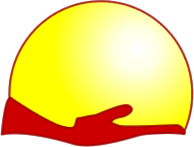 OPERAZIONE PRO CHERNOBYLRegalati una gioia …Quella di accogliere la prossima primavera nella tua famiglia, un bambino bielorusso proveniente dalle zone tuttora contaminate dal disastro di Cernobyl, vivendo l’esperienza che già da oltre 20 anni migliaia di famiglie italiane condividono.Per questi  bambini un mese di vacanza da noi significa molto : è una speranza per continuare a vivere! La radioattività non solo viene assorbita attraverso l’aria, ma anche attraverso l’alimentazione, visto che purtroppo, la disastrosa situazione economica bielorussa costringe per sopravvivere, a nutrirsi di cibi coltivati nelle loro terre altamente contaminate favorendo quindi l’insorgere di gravi patologie, quali tumori, leucemie, malformazioni cardiache, linfostasi, ecc. ecc.Ad oggi l’unico rimedio scientificamente riconosciuto per abbattere parzialmente la radioattività assorbita dall’organismo e quindi ridurre il rischio di contrarre tali malattie, è di allontanarli periodicamente dalle loro zone di residenza.PER ACCOGLIERE UN BAMBINO BIELORUSS0NON SERVE Avere una casa grandeAvere dei figli piccoliConoscere la lingua russa …….basta il linguaggio del cuore!SERVE PERO’:Donargli tanto affettoTrattarlo come gli altri figliRenderlo partecipe della quotidianità famigliareSI PUO’ SCEGLIEREUn bimbo o una bimba dai sette anni in su per un mese all’anno ripetibile per tre volteE’ nostro dovere precisare che non si corre nessun  pericolo di contaminazione alla radioattività     AIUTATECI  ad  AIUTARE